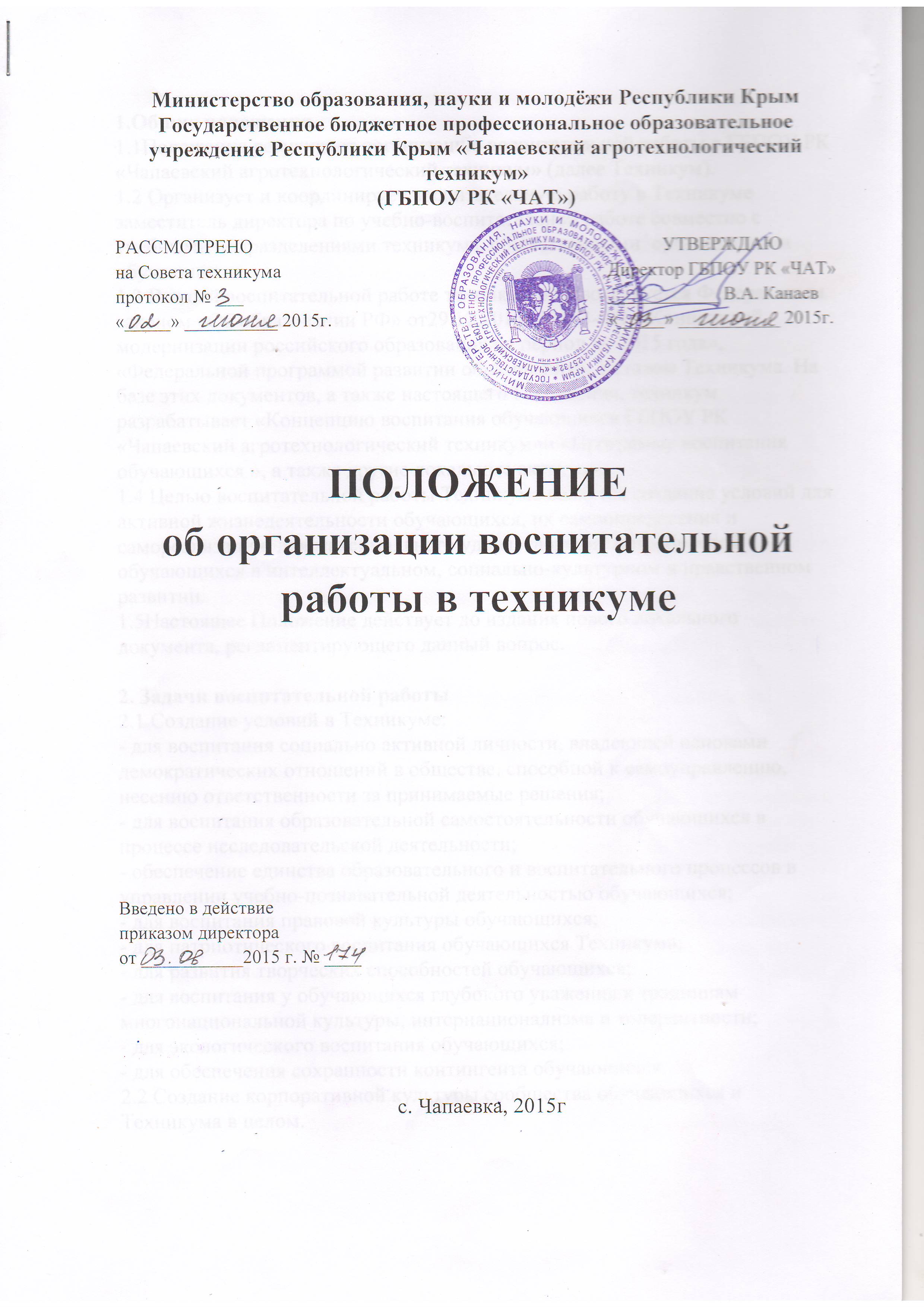 1.Общие положения 1.1Положение регулирует организацию воспитательной работы в ГБПОУ РК «Чапаевский агротехнологический техникум» (далее Техникум). 1.2 Организует и координирует воспитательную работу в Техникуме заместитель директора по учебно-воспитательной работе совместно с учебными подразделениями техникума, общественными  организациями обучающихся. 1.3 В своей воспитательной работе техникум руководствуется Федеральным законом «Об образовании РФ» от29.12.2012г №273-ФЗ, «Концепцией модернизации российского образования на период до 2015 года», «Федеральной программой развитии образования», Уставом Техникума. На базе этих документов, а также настоящего Положения, техникум разрабатывает «Концепцию воспитания обучающихся ГБПОУ РК «Чапаевский агротехнологический техникум»и «Программу воспитания обучающихся », а также другие локальные акты. 1.4 Целью воспитательной работы Техникума является создание условий для активной жизнедеятельности обучающихся, их самоопределения и самореализации, для максимального удовлетворения потребностей обучающихся в интеллектуальном, социально-культурном и нравственном развитии. 1.5Настоящее Положение действует до издания нового локального документа, регламентирующего данный вопрос. 2. Задачи воспитательной работы 2.1 Создание условий в Техникуме: - для воспитания социально активной личности, владеющей основами демократических отношений в обществе, способной к самоуправлению, несению ответственности за принимаемые решения; - для воспитания образовательной самостоятельности обучающихся в процессе исследовательской деятельности; - обеспечение единства образовательного и воспитательного процессов в управлении учебно-познавательной деятельностью обучающихся; - для воспитания правовой культуры обучающихся; - для патриотического воспитания обучающихся Техникума; - для развития творческих способностей обучающихся; - для воспитания у обучающихся глубокого уважения к традициям многонациональной культуры, интернационализма и толерантности; - для экологического воспитания обучающихся; - для обеспечения сохранности контингента обучающихся. 2.2 Создание корпоративной культуры сообщества обучающихся и Техникума в целом. 2.3 Разработка информационно-правового обеспечения воспитательного процесса в Техникуме. 2.4 Сохранение историко-культурных традиций Техникума и преемственности в воспитании обучающейся молодежи. 3. Содержание воспитательной работы 3.1 Воспитательная работа в Техникуме строится согласно личностно-деятельностному и системному подходам. 3.2 В качестве основных направлений воспитательной работы в Техникуме приняты девять направлений: 3.2.1 Планирование и координация работы всех участников воспитательного процесса. 3.2.2 Методическая работа с классными руководителями, преподавателями, молодыми специалистами, родителями и т.д. 3.2.3 Развитие ученического самоуправления и совершенствование его информационно-правового обеспечения. 3.2.4 Воспитание образовательной самостоятельности обучающихся в процессе исследовательской деятельности сообщества обучающихся Техникума. 3.2.5 Развитие корпоративной культуры и создание единого информационного пространства сообщества обучающихся. 3.2.6 Воспитание правовой культуры обучающегося и профилактика правонарушений, алкоголизма и наркомании. 3.2.7 Воспитание творческой индивидуальности личности и коллективизма. 3.2.8 Воспитание конкурентоспособной личности, нацеленной на самореализацию и творчество. 3.2.9 Воспитание патриотизма и формирование активной гражданской позиции обучающегося Техникума. 3.3. Принципами, направленными на развитие социально активной, образованной, нравственно и физически здоровой личности в современных условиях, являются: единство обучения и воспитания, участие обучающихся в различных видах деятельности, социального взаимодействия. 3.4. В соответствии с подходами и принципами воспитания в Техникуме осуществляется подбор и совершенствование форм, методов и современных технологий воспитания. 3.5. Корректировка условий, способствующих формированию необходимых качеств выпускника, которая осуществляется на основании регулярного мониторинга воспитательной работы, проводимой в Техникуме. 4. Организация воспитательной работы 4.1 Воспитательную работу в Техникуме реализуют: 4.1.1 На общетехникумовском уровне: - заместитель директора по учебно-воспитательной работе; - методический Совет, педагогический Совет; Совет профилактики.4.1.2 На уровне отделений: - социально-психологическая служба; -руководитель физического воспитания; -Предметно-цикловые комиссии; -воспитатель общежития; - библиотекарь;- классные руководители, мастера-кураторы  учебных групп; - преподаватели;- руководители кружков, секций. 4.2. Органами ученического самоуправления в Техникуме являются: - ученическое самоуправление;- ученический Совет;- Совет общежития. 4.3. Информационное обеспечение управления и организации воспитательной работы в Техникуме осуществляется в двух формах — устной (устные распоряжения, обмен мнениями на совещании, выступления  и пр.) и письменной (приказы, плановая и отчетная документация, объявления и пр.). 4.4. Обучающихся могут получать интересующую их информацию о воспитательной работе Техникума в структурных подразделениях техникума в установленном законами порядке. 4.5. Техникум в процессе воспитательной работы взаимодействует с другими общественными и государственными организациями и учреждениями  района, Республики и др. 5. Формы поощрений, применяемые в техникуме при осуществлении воспитательной работы 5.1. За успехи, достигнутые в воспитательной работе, преподаватели и другие сотрудники, по роду своей работы связанные с воспитанием, а также обучающиеся могут быть поощрены следующим образом: - объявление благодарности с занесением в личное дело;-благодарственные письма родителям; - награждение почетными грамотами, дипломами: «За успехи в научно-исследовательской работе», «За успехи в учебе», «За активное участие в общественной жизни» и др. - материальное стимулирование (премии и ценные подарки). 6. Материальное обеспечение воспитательной работы в техникуме 6.1.Материальное обеспечение воспитательной работы в Техникуме складывается из бюджетных и внебюджетных средств, а также спонсорских поступлений. 6.2.Формы материального стимулирования воспитательной работы студентов отражены в Положении о назначении и выплате стипендий и других формах социальной поддержки студентов. 6.3.Поощрение преподавателей и других сотрудников осуществляется на основании представлений руководителей структурных подразделений.